*Mild answers 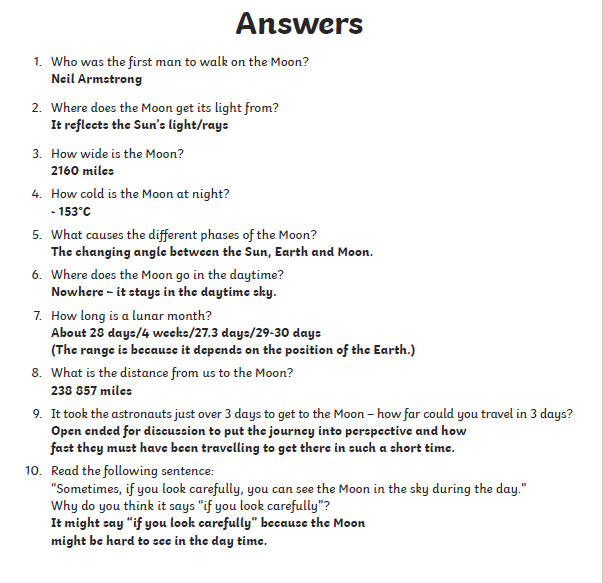 **Spicy answers 
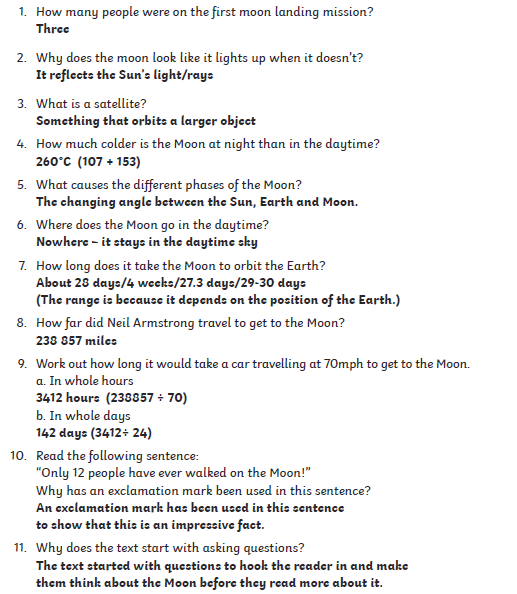 ***Hot answers 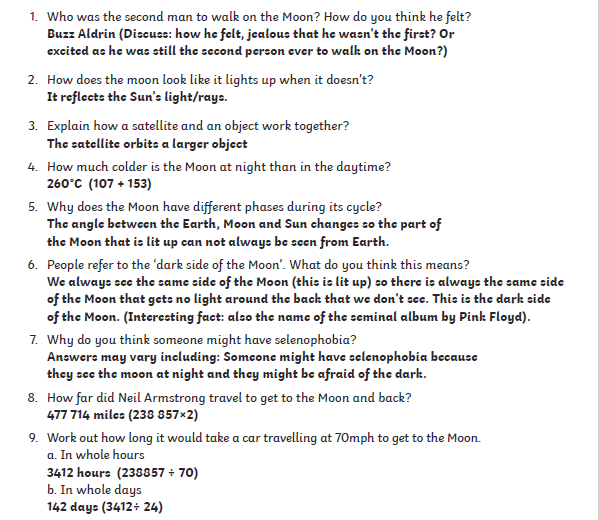 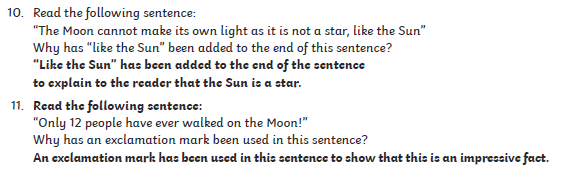 